 						Проект МНПА 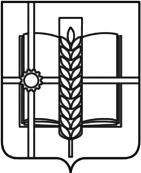 РОССИЙСКАЯ ФЕДЕРАЦИЯРОСТОВСКАЯ ОБЛАСТЬЗЕРНОГРАДСКИЙ РАЙОНМУНИЦИПАЛЬНОЕ ОБРАЗОВАНИЕ«Зерноградское городское поселение»АДМИНИСТРАЦИЯЗЕРНОГРАДСКОГО ГОРОДСКОГО ПОСЕЛЕНИЯПОСТАНОВЛЕНИЕот __.06.2016 №   ___                                                                                                 г.ЗерноградО внесении изменений в постановление Администрации Зерноградского городского поселения от 30.09.2013 № 931 «Об утверждении муниципальной программы Зерноградского городского поселения на 2014-2017 годы «Защита населения и территории от чрезвычайных ситуаций, обеспечение пожарнойбезопасности и безопасности людей на водных объектах»В связи с изменением лимитов бюджетных обязательств  Администрации Зерноградского городского поселения в 2016 году, Администрация Зерноградского городского  поселения  постановляет:                 1. Внести  в постановление Администрации Зерноградского городского поселения от  30.09.2013 № 931 «Об утверждении муниципальной программы Зерноградского городского поселения на 2014-2017 годы «Защита населения и территории от чрезвычайных ситуаций, обеспечение пожарной безопасности и безопасности людей на водных объектах» (в редакции постановления Администрации Зерноградского городского поселения от 18.05.2016 № 530 ) следующие изменения:                1.1. В наименовании программы слова «2014-2017 годы» заменить на слова «2014-2020 годы».     1.2. Приложение  к постановлению Администрации Зерноградского городского поселения от 30.09.2013 № 931 «Об утверждении муниципальной программы Зерноградского городского поселения на 2014-2017 годы «Защита населения и территории от чрезвычайных ситуаций, обеспечение пожарной безопасности и безопасности людей на водных объектах» изложить в новой редакции согласно приложению №1 к  настоящему  постановлению.                1.3.  Приложение 1  к муниципальной программе Зерноградского городского поселения на 2014-2017 годы «Защита населения и территории от чрезвычайных ситуаций, обеспечение пожарной безопасности и безопасности людей на водных объектах» изложить в новой редакции согласно приложению №2 к настоящему постановлению.  1.4.  Приложение 2 к муниципальной программе Зерноградского городского поселения на 2014-2017 годы «Защита населения и территории от чрезвычайных ситуаций, обеспечение пожарной безопасности и безопасности людей на водных объектах» изложить в новой редакции согласно приложению №3 к настоящему постановлению.  1.5.  Приложение 3 к муниципальной программе Зерноградского городского поселения на 2014-2017 годы «Защита населения и территории от чрезвычайных ситуаций, обеспечение пожарной безопасности и безопасности людей на водных объектах» изложить в новой редакции согласно приложению №4 к настоящему постановлению.  1.6.  Утвердить приложение 4 к муниципальной программе Зерноградского городского поселения на 2014-2017 годы «Защита населения и территории от чрезвычайных ситуаций, обеспечение пожарной безопасности и безопасности людей на водных объектах» согласно приложению №5 к настоящему постановлению.  1.7.  Утвердить приложение 5 к муниципальной программе Зерноградского городского поселения на 2014-2017 годы «Защита населения и территории от чрезвычайных ситуаций, обеспечение пожарной безопасности и безопасности людей на водных объектах» согласно приложению №6 к настоящему постановлению.  2. Опубликовать настоящее постановление в печатном средстве массовой информации Зерноградского городского поселения  «Зерноград официальный» и разместить на официальном сайте Администрации Зерноградского городского поселения в информационно-телекоммуникационной сети интернет.    3. Контроль за выполнением настоящего постановления возложить на заместителя Главы Администрации Зерноградского городского поселения, финансово-экономический сектор Администрации Зерноградского городского поселения  и ведущего специалиста по МП, ГО и ЧС Администрации Зерноградского городского поселения.Глава	 Зерноградского городского поселения	                                                                А.И. ПлатоновПриложение №1к постановлению АдминистрацииЗерноградского городского поселенияот __.06.2016  № ___«Приложениек постановлению АдминистрацииЗерноградского городского поселенияот 30.09.2013  № 931ПАСПОРТмуниципальной программы Зерноградского городского поселения на 2014-2020 годы «Защита населения и территории от чрезвычайных ситуаций, 
обеспечение пожарной безопасности и безопасности людей на водных объектах»Раздел 1. Общая характеристика текущего состояния обстановки 
в сфере защиты населения и территории от чрезвычайных ситуаций, 
обеспечения пожарной безопасности и безопасности людей на водных объектахСферой реализации муниципальной программы является организация эффективной деятельности в области гражданской обороны, защиты населения и территорий от чрезвычайных ситуаций природного и техногенного характера, обеспечения пожарной безопасности и безопасности людей на водных объектах.На территории Зерноградского городского поселения существуют угрозы возникновения чрезвычайных ситуаций природного и техногенного характера.Природные чрезвычайные ситуации могут сложиться в результате опасных природных явлений: весеннее половодье, ландшафтные пожары, сильные ветры, снегопады, засухи.         Техногенную угрозу представляют потенциально опасные объекты: 1- хи-
мически опасный, 1 - взрывопожароопасный.  Ежегодно в Зерноградском городском поселении, происходят пожары, дорожно-транспортные происшествия, происшествия на водных объектах, периодически возникают очаги опасных болезней животных, аварии на объектах жизнеобеспечения и другие происшествия и чрезвычайные ситуации, при которых для оказания квалифицированной помощи в их ликвидации требуется привлечение спасателей и пожарных.Эффективность ликвидации чрезвычайных ситуаций во многом определяется наличием материальных ресурсов. Достаточность материальных ресурсов позволяет в минимальные сроки локализовать чрезвычайную ситуацию, уменьшить масштабы ее последствий и решить главную задачу – спасти и организовать первоочередное жизнеобеспечение пострадавших.       Важную роль в управлении силами и средствами занимает подготовка и обучение руководителей и специалистов по вопросам гражданской обороны и чрезвычайных ситуаций. В целях подготовки квалифицированных кадров в области функционирует государственное казенное учреждение Ростовской области «Учебно-методический центр по гражданской обороне и чрезвычайным ситуациям Ростовской области», в данном учреждении ежегодно выполняются мероприятия по улучшению материально- технической базы, процесса обучения и подготовки специалистов. Всего с 2011 по 2013 годы от поселения подготовлено и обучено 31 человек.Для оперативного реагирования на поступающие от граждан вызовы экстренных служб действует единый номер «112» на базе 
 дежурно-диспетчерской службе района.Одной из важнейших задач в области гражданской обороны, защиты населения и территорий от чрезвычайных ситуаций природного и техногенного характера является обеспечение своевременного оповещения руководящего состава и населения. В этих целях создана и функционирует региональная автоматизированная система централизованного оповещения. В настоящее  
общий охват населения оповещением техническими средствами составляет 84,8 процентов.Проблемой при обеспечении своевременного оповещения населения является моральное и физическое устаревание оборудования региональной автоматизированной системы централизованного оповещения. Для решения данной проблемы необходимо проведение модернизации оборудования в пределах всего поселения, что предполагает достаточно большой срок выполнения работ и выделение значительных финансовых средств из местного бюджета.Муниципальная программа направлена на обеспечение и повышение уровня защищенности населения и территории Зерноградского городского поселения от чрезвычайных ситуаций, пожарной безопасности и безопасности людей на водных объектах.В рамках муниципальной программы Ростовской области определены приоритеты:дополнение материального резерва для ликвидации чрезвычайных ситуаций;обучение населения мерам пожарной безопасности и правилам поведения при возникновении чрезвычайных ситуаций.Реализация муниципальной программы в полном объеме позволит:снизить риски возникновения пожаров, чрезвычайных ситуаций, несчастных случаев на воде и смягчить возможные их последствия;повысить уровень безопасность населения от чрезвычайных ситуаций природного и техногенного характера, пожаров и происшествий на водных объектах.Социальная эффективность реализации муниципальной программы будет заключаться в улучшении качества работ по спасанию и оказанию экстренной помощи людям, попавшим в беду, снижению количества погибших в чрезвычайных ситуациях природного и техногенного характера, пожарах и происшествиях.Экономическая эффективность реализации муниципальной программы будет заключаться в обеспечении снижения экономического ущерба от чрезвычайных ситуаций природного и техногенного характера, пожаров и происшествий.Экологическая эффективность реализации государственной программы будет заключаться в снижении масштабов загрязнения природной среды в результате чрезвычайных ситуаций природного и техногенного характера, пожаров и происшествий.     В сфере защиты населения и территорий от чрезвычайных ситуаций, пожарной безопасности и безопасности людей на водных объектах нормативная правовая база в Ростовской области в целом создана.Раздел 2. Цели, задачи и показатели (индикаторы), 
основные ожидаемые конечные результаты, сроки и этапы реализации  муниципальной программы Зерноградского городского поселения на 2014-2020 годы «Защита населения и территории от чрезвычайных ситуаций, обеспечение пожарной безопасности и безопасности людей на водных объектах»В соответствии с перечисленными выше приоритетами, цель муниципальной программы сформулирована следующим образом – минимизация социального и экономического ущерба, наносимого населению, экономике и природной среде от чрезвычайных ситуаций природного и техногенного характера, пожаров и происшествий на водных объектах.Достижение цели муниципальной программы требует формирования комплексного подхода к государственному управлению в сфере гражданской обороны, защиты населения и территорий от чрезвычайных ситуаций природного и техногенного характера, обеспечения пожарной безопасности и безопасности людей на водных объектах, реализации скоординированных по ресурсам, срокам, исполнителям и результатам мероприятий и предусматривает решение следующих задач:обеспечение эффективного предупреждения и ликвидации чрезвычайных ситуаций природного и техногенного характера, пожаров и происшествий на водных объектах;поддержания в постоянной готовности и реконструкция региональной системы оповещения населения области;создание и обеспечение современной эффективной системы обеспечения вызова экстренных оперативных служб.Показатели (индикаторы) муниципальной программы и подпрограмм  муниципальной программы приняты в увязке с целями и задачами муниципальной  программы.Показатели (индикаторы) муниципальной программы:количество обученных специалистов городского звена территориальной (областной) подсистемы единой государственной системы предупреждения и ликвидации чрезвычайных ситуаций (далее – ГЗ ОП РСЧС);охват населения оповещаемого региональной системой оповещения.Этапы реализации муниципальной программы не выделяются, срок реализации муниципальной  программы 2014 – 2020 год.В результате реализации муниципальной программы с 2014 по 2020 годы прогнозируется:снизить риски возникновения пожаров, чрезвычайных ситуаций, несчастных случаев на воде и смягчить возможные их последствия;повысить уровень безопасности населения от чрезвычайных ситуаций природного и техногенного характера, пожаров и происшествий на водных объектах;улучшить процесс обучения и повышения уровня подготовки специалистов ГЗ ОП РСЧС к действиям при возникновении чрезвычайных ситуаций;обеспечить хранение и обновление материального резерва для ликвидации крупномасштабных чрезвычайных ситуаций;улучшить систему информирования населения области для своевременного доведения информации об угрозе и возникновении чрезвычайных ситуаций;провести профилактические мероприятия по предотвращению пожаров, чрезвычайных ситуаций и происшествий на воде;повысить готовность населения к действиям при возникновении пожаров, чрезвычайных ситуаций и происшествий на воде.Раздел 3. Обоснование выделения 
подпрограмм муниципальной программы Зерноградского городского поселения 
«Защита населения и территории от чрезвычайных ситуаций, 
обеспечение пожарной безопасности и безопасности людей на водных объектах», обобщенная характеристика основных мероприятий.Для достижения цели муниципальной программы по минимизации социального и экономического ущерба, наносимого населению, экономике и природной среде от чрезвычайных ситуаций природного и техногенного характера, пожаров и происшествий на водных объектах основные мероприятия выделены в 3 подпрограммы.Основные мероприятия распределены по трем подпрограммам исходя из целей и задач по предупреждению и ликвидации:пожаров – подпрограмма «Пожарная безопасность»;чрезвычайных ситуаций – подпрограмма «Защита от чрезвычайных ситуаций»;происшествий на водных объектах – подпрограмма «Обеспечение безопасности на воде».      Достижение целей и решения задач подпрограмм муниципальной программы обеспечивается путем выполнения основных мероприятий.В подпрограмму «Пожарная безопасность» включены основные мероприятия:      - обустройство, содержание и ремонт источников наружного пожарного водоснабжения (ПГ, ПВ, водозаборных скважин и т. п.), находящихся в муниципальной собственности        -выполнение привентивных мер по недопущению ландшафтных пожаров: опашка населенных пунктов, очистка территорий от сухой растительности.      -организация обучения населения мерам пожарной безопасности, пропоганда пожарно-прикладного спорта, проведение соревнований ДПД    -создание добровольной пожарной охраны, оснащение ее средствами пожаротушения (мотопомпы, ранцевые огнетушители и т. д.).Стимулирование участия населения в социально значимых работах по обеспечению пожарной безопасности.В подпрограмму «Защита от чрезвычайных ситуаций» включены основные мероприятия:   -повышение профессиональной выучки л/с НАСФ. Популяризация мероприятий ГО и РСЧС. Организация и проведение городских соревнований «Школа безопасности», соревнований санитарных дружин (постов)      -обеспечение бактерио-логической безопасности в общественных местах (парки, кладбища, места проведения соревнований и т.д.)         -создание условий для качественного обучения неработающего населения по ГО и ЧС. Оснащение учебно-консультационного пункта Го и ЧС Зерноградского городского поселения необходимым учебным инвентарем и имуществом     -закупка, монтаж и подключение технических средств оповещения населения Зерноградского городского поселения (электросирены, ручные сирены, громкоговорители, СГУ и т. п.)        -оборудование пункта временного размещения населения необходимым инветарем и имуществом (кровати, постельные принадлежности, и т.д.)В подпрограмму «Обеспечение безопасности на воде» включено основное мероприятие: -обеспечение безопасности людей на водных объектах Зерноградского городского поселения, оплата проведения анализов воды водоемов, находящихся в собственности Администрации Зерноградского городского поселения.Раздел 4. Информация по ресурсному обеспечению 
муниципальной программы Зерноградского городского поселения «Защита
населения и территории от чрезвычайных ситуаций, обеспечение 
пожарной безопасности и безопасности людей на водных объектах»Финансовое обеспечение реализации государственной программы осуществляется за счет средств местного бюджета.Объем ассигнований местного бюджета муниципальной программы на период  2014 - 2020 годы  2072,0 тыс. рублей, в том числе:1. 2014 год -  231,0 тыс. рублей;2. 2015 год -  280,0 тыс. рублей;3. 2016 год -  225,0 тыс. рублей;4. 2017 год  - 334,0 тыс. рублей;5. 2018 год  - 334.0 тыс. рублей;6. 2019 год  - 334.0 тыс. рублей;7. 2020 год  - 334.0 тыс. рублейРаздел 5. Методика оценки эффективности
 муниципальной программы Зерноградского городского поселения 
«Защита населения и территории от чрезвычайных ситуаций, 
обеспечение пожарной безопасности и безопасности людей на водных объектах»Методика оценки эффективности муниципальной программы представляет собой алгоритм оценки фактической эффективности в процессе и по итогам реализации государственной программы и основана на оценке результативности муниципальной программы с учетом объема ресурсов, направленных на ее реализацию.В рамках методики оценки эффективности муниципальной программы предусмотрен алгоритм установленных пороговых значений целевых показателей (индикаторов) муниципальной программы.Превышение  (не достижение) таких пороговых значений свидетельствует об эффективной (неэффективной) реализации муниципальной программы.Методика оценки эффективности муниципальной программы предусматривает возможность проведения оценки эффективности муниципальной  программы в течение ее реализации не реже чем один раз в год.Значения целевых показателей (индикаторов) установлены в соответствии с плановыми значениями основных мероприятий муниципальной  программы.Вместе с тем, не достижение значений соответствующих целевых показателей (индикаторов) может свидетельствовать и о других результатах, а именно, что фактическое количество пожаров, чрезвычайных ситуаций и происшествий уменьшилось по сравнению с прогнозируемым.Поэтому оценка муниципальной программы по данным целевым показателям (индикаторам) будет проводиться с учетом обстановки по пожарам, чрезвычайным ситуациям и происшествиям сложившейся на отчетный период.Оценка эффективности реализации муниципальной программы проводится на основе:оценки степени достижения целей и решения задач  программы в целом путем сопоставления фактически достигнутых значений индикаторов государственной программы и их плановых и прогнозируемых значений, приведенных в приложении № 3 к муниципальной программе, по формуле:Сд = Зф / Зп * 100%,где:Сд – степень достижения целей (решения задач);Зф – фактическое значение индикатора (показателя) муниципальной программы;Зп – плановое (прогнозируемое) значение индикатора (показателя)  муниципальной программы.         2. степени соответствия запланированному уровню затрат и эффективности использования средств местного бюджета ресурсного обеспечения муниципальной программы путем сопоставления фактических и плановых объемов финансирования муниципальной программы в целом и ее подпрограмм, представленных в приложении  к муниципальной  программе, по формуле:Уф = Фф / Фп * 100%,где:Уф – уровень финансирования реализации основных мероприятий  муниципальной программы (подпрограмм);Фф – фактический объем финансовых ресурсов, направленных на реализацию мероприятий муниципальной  программы (подпрограммы);Фп – плановый объем финансирования ресурсов на реализацию  муниципальной программы (подпрограммы) на соответствующий отчетный период.Муниципальная программа считается реализуемой с высоким уровнем эффективности, если:уровень финансирования реализации основных мероприятий муниципальной программы (Уф) составил не менее 90 процентов;не менее 95 процентов мероприятий, запланированных на отчетный год, выполнены в полном объеме.Муниципальная программа считается реализуемой с удовлетворительным уровнем эффективности, если:уровень финансирования реализации основных мероприятий муниципальной  программы (Уф) составил не менее 70 процентов;не менее 80 процентов мероприятий, запланированных на отчетный год, выполнены в полном объеме.Если реализация муниципальной программы не отвечает приведенным выше критериям, уровень эффективности ее реализации признается неудовлетворительным.Раздел 6. Подпрограмма «Пожарная безопасность» 
муниципальной прграммы Зерноградского городского поселения на 2014-2020 годы «Защита населения и территории от чрезвычайных ситуаций, 
обеспечение пожарной безопасности и безопасности людей на водных объектах»6.1. ПАСПОРТподпрограммы  «Пожарная безопасность» муниципальной прграммы Зерноградского городского поселения на 2014-2020  «Защита 
населения и территории от чрезвычайных ситуаций, обеспечение 
пожарной безопасности и безопасности людей на водных объектах»6.2. Характеристика сферы 
реализации подпрограммы «Пожарная безопасность»Сферой реализации подпрограммы муниципальной программы является организация эффективной деятельности в области обеспечения пожарной безопасности.За период с 2012 по 2013 годы в Зерноградском городском поселении произошло 45 пожаров, в результате котрых погибли 3 человек, из них  2 ребенка, травмы и ожоги различной степени получили 7 человек. Прямой материальный ущерб от пожаров составил  1.1 млн. рублей.     Основной проблемой пожарной безопасности являются следующие причины:нарушение населением требований пожарной безопасности, выжигание сухой растительности;недостаточная эффективность действий по тушению пожаров и проведению аварийно-спасательных работ ввиду низкого уровня оснащенности некоторых подразделений пожарной охраны;Подпрограмма муниципальной программы направлена на обеспечение и повышение уровня пожарной безопасности.Реализация подпрограммы  муниципальной программы в полном объеме позволит:снизить риски возникновения пожаров и смягчить возможные их последствия;повысить уровень противопожарной безопасности населения;Социальная эффективность реализации муниципальной программы будет заключаться в улучшении качества работ по спасанию и оказанию экстренной помощи людям и снижению количества погибших и травмированных в пожарах.Экономическая эффективность реализации подпрограммы будет заключаться в обеспечении снижения экономического ущерба от пожаров.Экологическая эффективность реализации муниципальной программы будет заключаться в снижении масштабов загрязнения природной среды в результате пожаров.В качестве факторов риска рассматриваются события, условия, тенденции, оказывающие существенное влияние на сроки и результаты реализации муниципальной  программы, на которые ответственный исполнитель  муниципальной программы не могет оказать непосредственного влияния.К данным факторам риска отнесены:риск возникновения обстоятельств непреодолимой силы, таких как масштабные природные и техногенные катастрофы;природный риск, который может проявляться в экстремальных климатических явлениях (аномально жаркое лето, холодная зима);риск непредвиденных расходов, связанных с непрогнозируемым ростом цен на рынке продаж или другими непрогнозируемыми событиями.Первые два риска могут оказать существенное влияние, которое приведет к увеличению числа природных или бытовых пожаров и количества пострадавших людей.В целях минимизации негативного влияния рисков управление рисками планируется путем внесения в установленном порядке изменений в план реализации муниципальной программы в части перераспределения финансовых средств на выполнение приоритетных мероприятий.В сфере пожарной безопасности нормативная правовая база в Ростовской области в целом создана.6.3. Цели, задачи и показатели (индикаторы), 
основные ожидаемые конечные результаты, сроки и этапы 
реализации подпрограммы «Пожарная безопасность»Цель подпрограммы муниципальной программы – повышение уровня пожарной безопасности населения и территории Зерноградского городского поселения.Показатели (индикаторы) подпрограммы муниципальной программы:количество выездов на тушение пожаров;количество спасенных людей при пожарах.Этапы реализации подпрограммы муниципальной программы не выделяются,срок реализации программы 2014 – 2017 годы.В результате реализации подпрограммы муниципальной программы 
с 2014 по 2017 годы прогнозируется:снизить риски возникновения пожаров и смягчить возможные их последствия;6.4. Информация по ресурсному обеспечению 
подпрограммы «Пожарная безопасность»Финансовое обеспечение реализации подпрограммы муниципальной программы осуществляется за счет средств местного бюджета.Объем ассигнований местного бюджета подпрограммы  государственной программы на период 2014 - 2020 годы  2072,0 тыс. рублей, в том числе:1. 2014 год -  231,0 тыс. рублей;2. 2015 год -  280,0 тыс. рублей;3. 2016 год -  225,0 тыс. рублей;4. 2017 год  - 334,0 тыс. рублей;5. 2018 год  - 334,0 тыс. рублей;6. 2019 год  - 334,0 тыс. рублей;7. 2020 год  - 334,0 тыс. рублейРаздел 7. Подпрограмма  «Защита от чрезвычайных ситуаций» муниципальной прграммы Зерноградского городского поселения на 2014-2020 «Защита населения и территории от чрезвычайных ситуаций, обеспечение пожарной безопасности и безопасности людей на водных объектах»7.1. ПАСПОРТподпрограммы  «Защита от чрезвычайных ситуаций» муниципальной прграммы Зерноградского городского поселения на 2014-2020 «Защита населения и территории от чрезвычайных ситуаций, обеспечение пожарной безопасности и безопасности людей на водных объектах»
7.2. Характеристика сферы реализации 
подпрограммы «Защита от чрезвычайных ситуаций»Сферой реализации подпрограммы муниципальной программы является организация эффективной деятельности в области гражданской обороны, защиты населения и территорий от чрезвычайных ситуаций природного и техногенного характера.На территории Зерноградского городского поселения существуют угрозы возникновения чрезвычайных ситуаций природного и техногенного характера.Природные чрезвычайные ситуации могут сложиться в результате опасных природных явлений: весеннее половодье, пожары, сильные ветры, снегопады, засухи.Важную роль в управлении силами и средствами занимает подготовка и обучение руководящего состава и специалистов территориальной (областной) подсистемы единой государственной системы предупреждения и ликвидации чрезвычайных ситуаций. В целях подготовки квалифицированных кадров в области функционирует государственное казенное учреждение Ростовской области «Учебно-методический центр по гражданской обороне и чрезвычайным ситуациям Ростовской области».Данное учреждение имеет хорошую учебную и материально-техническую базу для обеспечения процесса обучения и подготовки специалистов. Всего в учреждении с 2012 по 2013 годы подготовлено и обучено 31 человек.Одной из важнейших задач в области гражданской обороны, защиты населения и территорий от чрезвычайных ситуаций природного и техногенного характера является обеспечение своевременного оповещения руководящего состава и населения. В этих целях в Ростовской области создана и функционирует региональная автоматизированная система централизованного оповещения. В настоящее время общий охват населения поселения оповещением техническими средствами составляет 84,8 процентов.В целях обеспечения процесса обучения и подготовки руководящего состава и специалистов ГЗ ОП единой государственной системы предупреждения и ликвидации чрезвычайных ситуаций нужно постоянно улучшать в соответствии с современными требованиями учебную и материально-техническую базу.Номенклатура и объемы резервов материальных ресурсов определяются исходя из прогнозируемых угроз чрезвычайных ситуаций.Методическими рекомендациями МЧС России субъектам Российской Федерации и муниципальным образованиям рекомендуется рассчитывать объемы своих резервов с учетом обеспечения пострадавших соответственно не менее 500 и 50 человек.Проблемой при обеспечении своевременного оповещения населения является моральное и физическое устаревание оборудования региональной автоматизированной системы централизованного оповещения. 
 Для решения данной проблемы необходимо проведение модернизации оборудования, что предполагает достаточно большой срок выполнения работ и выделение значительных финансовых средств из областного бюджета.Подпрограмма направлена на обеспечение и повышение уровня защищенности населения и территории Зерноградского городского поселения от  чрезвычайных ситуаций.В рамках подпрограммы муниципальной программы будут реализованы мероприятия по:   повышению профессиональной выучки л/с НАСФ. Популяризация мероприятий ГО и РСЧС. Организация и проведение городских соревнований «Школа безопасности», соревнований санитарных дружин (постов)       обеспечению бактерио-логической безопасности в общественных местах (парки, кладбища, места проведения соревнований и т.д.)         созданию условий для качественного обучения неработающего населения по ГО и ЧС. Оснащение учебно-консультационного пункта ГЩ и ЧС Зерноградского городского поселения необходимым учебным инвентарем и имуществом        закупка, монтаж и подключение технических средств оповещения населения Зерноградского городского поселения (электросирены, ручные сирены, громкоговорители, СГУ и т. п.) оборудованию пункта временного размещения населения необходимым инветарем и имуществом (кровати, постельные принадлежности, и т.д.)Реализация подпрограммы муниципальной программы в полном объеме позволит:снизить риски возникновения чрезвычайных ситуаций и смягчить возможные их последствия;повысить уровень безопасность населения от чрезвычайных ситуаций природного и техногенного характера.Социальная эффективность реализации  муниципальной программы будет заключаться в улучшении качества работ по спасанию и оказанию экстренной помощи людям, попавшим в беду, снижению количества погибших в чрезвычайных ситуациях природного и техногенного характера.Экономическая эффективность реализации муниципальной программы будет заключаться в обеспечении снижения экономического ущерба от чрезвычайных ситуаций природного и техногенного характера.Экологическая эффективность реализации муниципальной программы будет заключаться в снижении масштабов загрязнения природной среды в результате чрезвычайных ситуаций природного и техногенного характера.В качестве факторов риска рассматриваются события, условия, тенденции, оказывающие существенное влияние на сроки и результаты реализации государственной программы, на которые ответственный исполнитель и участники государственной программы не могут оказать непосредственного влияния.К данным факторам риска отнесены:риск возникновения обстоятельств непреодолимой силы, таких как масштабные природные и техногенные катастрофы;природный риск, который может проявляться в экстремальных климатических явлениях (аномально жаркое лето, холодная зима);риск непредвиденных расходов, связанных с непрогнозируемым ростом цен на рынке продаж или другими непрогнозируемыми событиями.Первые два риска могут оказать существенное влияние, которое приведет к увеличению числа чрезвычайных ситуаций, происшествий и количества пострадавших людей.Риск непредвиденных расходов может оказать существенное влияние на ухудшение показателей, связанных с приобретением новой современной техники и оборудования и негативно повлиять на сроки и результаты реализации отдельных мероприятий, выполняемых в составе основных мероприятий подпрограммы государственной программы.В целях минимизации негативного влияния рисков управление рисками планируется путем внесения в установленном порядке изменений в план реализации государственной программы в части перераспределения финансовых средств на выполнение приоритетных мероприятий.В сфере защиты населения и территорий от чрезвычайных ситуаций нормативная правовая база в Ростовской области в целом создана.7.3. Цели, задачи и показатели (индикаторы), 
основные ожидаемые конечные результаты, сроки и этапы 
реализации подпрограммы «Защита от чрезвычайных ситуаций»Цель подпрограммы – снижение рисков возникновения и масштабов чрезвычайных ситуаций природного и техногенного характера.Основные задачи:обеспечение эффективного предупреждения и ликвидации чрезвычайных ситуаций природного и техногенного характера;поддержание в постоянной готовности и реконструкция региональной системы оповещения населения.Показатели (индикаторы) подпрограммы муниципальной программы:количество выездов на чрезвычайные ситуации и происшествия;количество спасенных людей при чрезвычайных ситуациях и происшествиях;количество телерепортажей по профилактическим мероприятиям;количество обученных специалистов ГЗ ОП РСЧС;охват населения оповещаемого региональной системой оповещения.Этапы реализации подпрограммы не выделяются, срок реализации программы 2014 – 2020 годы.В результате реализации подпрограммы государственной программы с 2014 по 2017 годы прогнозируется:снизить риски возникновения чрезвычайных ситуаций и смягчить возможные их последствия;повысить уровень безопасности населения от чрезвычайных ситуаций природного и техногенного характера;7.4. Характеристика основных мероприятий 
подпрограммы «Защита от чрезвычайных ситуаций»Достижение целей и решения задач подпрограммы муниципальной программы обеспечивается путем выполнения пять основных мероприятий.Основные мероприятия:   повышение профессиональной выучки л/с НАСФ, популяризация мероприятий ГО и РСЧС, организация и проведение городских соревнований «Школа безопасности», соревнований санитарных дружин (постов)       обеспечение бактериологической безопасности в общественных местах (парки, кладбища, места проведения соревнований и т.д.)         создание условий для качественного обучения неработающего населения по ГО и ЧС, оснащение учебно-консультационного пункта ГО и ЧС Зерноградского городского поселения необходимым учебным инвентарем и имуществом       закупка, монтаж и подключение технических средств оповещения населения Зерноградского городского поселения (электросирены, ручные сирены, громкоговорители, СГУ и т. п.) оборудование пункта временного размещения населения необходимым инветарем и имуществом (кровати, постельные принадлежности, и т.д.)улучшение учебной и материально-технической базы учебно-консультационного пункта ГО и ЧС Администрации Зерноградского городского поселения;7.5. Информация по ресурсному обеспечению 
подпрограммы «Защита от чрезвычайных ситуаций»Финансовое обеспечение реализации подпрограммы муниципальной программы осуществляется за счет средств  местного бюджета.           Объем ассигнований местного бюджета поселения  муниципальной программы на период 2014 - 2020 годы  2072,0 тыс. рублей, в том числе:1. 2014 год -   231,0 тыс. рублей;2. 2015 год -   280,0 тыс. рублей;3. 2016 год -   225,0 тыс. рублей;4. 2017 год  -   334,0 тыс. рублей;5. 2018 год  -   334,0 тыс. рублей;6. 2019 год  -   334,0 тыс. рублей;7. 2020 год  -   334,0 тыс. рублейРаздел 8. Подпрограмма «Обеспечение безопасности на воде» муниципальной прграммы Зерноградского городского поселения на 2014-2017 «Защита населения и территории от чрезвычайных ситуаций, обеспечение пожарной безопасности и безопасности людей на водных объектах»8.1. ПАСПОРТподпрограммы «Обеспечение безопасности на воде» муниципальной прграммы Зерноградского городского поселения на 2014-2017 «Защита населения и территории от чрезвычайных ситуаций, обеспечение пожарной безопасности и безопасности людей на водных объектах»
8.2. Характеристика сферы реализации 
подпрограммы «Обеспечение безопасности на воде» Основными причинами гибели людей являются купание в необорудованных для этого местах и несоблюдение правил безопасности на воде.В 2013 году в Зерноградском городском поселении на прудах утонуло 3 человека.Для предупреждения и оказания помощи при происшествиях на водоемах Ростовской области за счет областного бюджета создана группировка сил и средств государственного казенного учреждения Ростовской области «Ростовская областная поисково-спасательная служба во внутренних водах и территориальном море Российской Федерации».Подпрограмма муниципальной программы направлена на обеспечение и повышение уровня безопасности на водных объектах.  Реализация подпрограммы муниципальной программы позволит:снизить риски возникновения несчастных случаев на воде и смягчить возможные их последствия;повысить уровень безопасность на водных объектах;Социальная эффективность реализации муниципальной программы будет заключаться в улучшении качества работ по спасанию и оказанию экстренной помощи людям, на водных объектах.В качестве факторов риска рассматриваются события, условия, тенденции, оказывающие существенное влияние на сроки и результаты реализации подпрограммы муниципальной программы, на которые ответственный исполнитель и участники подпрограммы муниципальной программы не могут оказать непосредственного влияния.К данным факторам риска отнесены:риск возникновения обстоятельств непреодолимой силы, таких как масштабные техногенные катастрофы на водных объектах и стихийные бедствия, вызванные повышенными уровнями воды;природный риск, который может проявляться в экстремальных климатических явлениях (аномально жаркое лето).Первые два риска могут оказать существенное влияние, которое приведет к увеличению числа чрезвычайных ситуаций, происшествий и количества пострадавших людей на водных объектах.В целях минимизации негативного влияния рисков управление рисками планируется путем внесения в установленном порядке изменений в план реализации муниципальной программы в части перераспределения финансовых средств на выполнение приоритетных мероприятий.В сфере безопасности на водных объектах нормативная правовая база в Ростовской области в целом создана.8.3. Цели, задачи и показатели (индикаторы), 
основные ожидаемые конечные результаты, сроки и этапы 
реализации подпрограммы «Обеспечение безопасности на воде»Цель подпрограммы – повышение уровня безопасности на водных объектах Ростовской области.Основные задачи:обеспечение эффективного предупреждения и ликвидации происшествий на водных объектах.Показатели (индикаторы) подпрограммы муниципальной программы приняты в увязке с целями и задачами муниципальной программы.Показатели (индикаторы) подпрограммы муниципальной программы:количество профилактических выездов по предупреждению происшествий на водных объектах;количество лекций и бесед, проведенных в общеобразовательных и других учебных заведениях;Этапы реализации подпрограммы муниципальнной программы не выделяются,срок реализации подпрограммы муниципальнной программы 2014 – 2020 год.В результате реализации подпрограммы программы с 2014 по 2020 годы прогнозируется:снизить риски возникновения несчастных случаев на воде и смягчить возможные их последствия;предотвратить происшествия на воде, путем удаления людей из опасных мест на льду;провести по безопасности на воде лекции и беседы в общеобразовательных и других учебных заведениях.8.4 Информация по ресурсному обеспечению 
подпрограммы «Обеспечение безопасности на воде»Финансовое обеспечение реализации подпрограммы муниципальной программы осуществляется за счет средств местного бюджета.Объем ассигнований местного бюджета подпрограммы муниципальной программы  на период 2014 - 2020 годы  2072,0 тыс. рублей, в том числе:1. 2014 год -  231,0 тыс. рублей;2. 2015 год -  280,0 тыс. рублей;3. 2016 год -  225,0 тыс. рублей;4. 2017 год  - 334,0 тыс. рублей5. 2018 год  -   334,0 тыс. рублей;6. 2019 год  -   334,0 тыс. рублей;7. 2020 год  -   334,0 тыс. рублейВедущий специалист                                                                В.П. Лопатин                                                                                                                                                              Приложение №2                                                                                                                                                           к постановлению Администрации Зерноградского                                                                                                                                                           городского поселения от __.06.2016 № ___                                                                                                                                                     «Приложение 1                                                                                                                                                      к муниципальной программе Зерноградского                                                  городского поселения «Защита населения и территорийот чрезвычайных ситуаций, обеспечение пожарнойбезопасности и безопасности людей на водных объектах»Расходыместного бюджета на реализацию муниципальной программыВедущий специалист                                                                                                                                              В.П. ЛопатинВедущий специалист                                                                                                                                            В.П. ЛопатинВедущий специалист                                                                                                                                            В.П. ЛопатинВедущий специалист                                                                                                                                            В.П. ЛопатинВедущий специалист                                                                                                                                            В.П. ЛопатинЗаведующий сектором                                                                                                                                          М.А. Клепикова                                                                                                                                            Приложение №3                                                                                                                                                           к постановлению Администрации Зерноградского                                                                                                                                                           городского поселения от __.06.2016 №  ___                                                                                                                                                                                                          «Приложение 2                                                                                                                                               к муниципальной программе Зерноградского                                                                                                                           городского поселения «Защита населения и территорий                                                                                                                                               от чрезвычайных ситуаций, обеспечение пожарной                                                                                                                                               безопасности и безопасности людей на водных объектах»Расходыбюджета Зерноградского городского поселения, областного и федерального бюджетов, внебюджетных источников на реализацию муниципальной программыВедущий специалист                                                                                                                                            В.П. ЛопатинВедущий специалист                                                                                                                                            В.П. ЛопатинЗаведующий сектором                                                                                                                                          М.А. Клепикова                                                                                                                                          Приложение №4                                                                                                                                                           к постановлению Администрации Зерноградского                                                                                                                                                           городского поселения от __.06.2016 №  ___                                                                                                                                                                                                               «Приложение 3                                                                                                                                                  к муниципальной программе Зерноградского                                                                                                                           городского поселения «Защита населения и территорий                                                                                                                                                   от чрезвычайных ситуаций, обеспечение пожарной                                                                                                                                               безопасности и безопасности людей на водных объектах»ПЕРЕЧЕНЬподпрограмм и основных мероприятий муниципальной программыВедущий специалист                                                                                                                                       В.П. ЛопатинВедущий специалист                                                                                                                                       В.П. ЛопатинВедущий специалист                                                                                                                                       В.П. ЛопатинВедущий специалист                                                                                                                                       В.П. ЛопатинВедущий специалист                                                                                                                                       В.П. Лопатин       Заведующий сектором                                                                                                                                     М.А. Клепикова                                                                                                                                              Приложение №5                                                                                                                                                           к постановлению Администрации Зерноградского                                                                                                                                                           городского поселения от __.06.2016 №  ___                                                                                                                                                                                                               «Приложение 4                                                                                                                                                  к муниципальной программе Зерноградского                                                                                                                           городского поселения «Защита населения и территорий                                                                                                                                                   от чрезвычайных ситуаций, обеспечение пожарной                                                                                                                                               безопасности и безопасности людей на водных объектах»Сведенияо показателях (индикаторах) муниципальной программы, подпрограмм муниципальной программы и их значенияхВедущий специалист                                                                                                                                       В.П. ЛопатинВедущий специалист                                                                                                                                       В.П. Лопатин                                                                                                                                               Приложение №6                                                                                                                                                           к постановлению Администрации Зерноградского                                                                                                                                                           городского поселения от __.06.2016 №  ___                                                                                                                                                                                                               «Приложение 5                                                                                                                                                  к муниципальной программе Зерноградского                                                                                                                           городского поселения «Защита населения и территорий                                                                                                                                                   от чрезвычайных ситуаций, обеспечение пожарной                                                                                                                                               безопасности и безопасности людей на водных объектах»Сведенияо методике расчета показателей (индикаторов) муниципальной программыВедущий специалист                                                                                                                                                   В.П. ЛопатинВедущий специалист                                                                                                                                                   В.П. ЛопатинВедущий специалист                                                                                                                                                   В.П. ЛопатинНаименование  муници-пальной программы  Зер-ноградского городского поселения–Муниципальная программа Зерноградского городского поселения на 2014-2020 годы «Защита населения и территории от чрезвы-чайных ситуаций, обеспечение пожарной безопасности и безопасности людей на водных объектах» 
(далее – муниципальная программа)Ответственный исполни-тель муниципальной про-граммы  Зерноградского городского поселения–Ведущий специалист по мобилизационной подготовке, гражданской обороне и чрезвычайным ситуациям Администрации Зерноградского городского поселенияСоисполнители муници-пальной программы  Зер-ноградского городского поселения–отсутствуютПодпрограммы муници-пальной программы  Зер-ноградского городского поселения–1. Пожарная безопасность;2. Защита от чрезвычайных ситуаций;3. Обеспечение безопасности на водеПрограммно-целевые ин-струменты муниципаль-ной программы  Зерно-градского городского по-селения–отсутствуютЦели муниципальной программы  Зерноград-ского городского посе-ления–минимизация социального и экономического ущерба, наносимого населению, экономике и природной среде от чрезвычайных ситуаций природного и техногенного характера, пожаров и происшествий на водных объектах.Задачи муниципальной программы  Зерноград-ского городского посе-ления–обеспечение эффективного предупреждения и ликвидации чрезвычайных ситуаций природного и техногенного характера, пожаров и происшествий на водных объектах;поддержания в постоянной готовности и реконструкция системы оповещения населения поселения;Целевые индикаторы и показатели муниципаль-ной программы  Зерно-градского городского по-селения_количество обученных специалистов городского звена областной подсистемы единой государственной системы предупреждения и ликвидации чрезвычайных ситуаций (далее – городское звено ОП РСЧС);охват населения оповещаемого региональной системой оповещения.Этапы и сроки реализа-ции муниципальной про-граммы  Зерноградского городского поселения–этапы реализации программы не выделяются,срок реализации программы 2014 – 2020 год.Ресурсное обеспечениемуниципальной програм-мы  Зерноградского го-родского поселения–объем ассигнований местного бюджета поселения  муниципальной программы на период 2014 - 2020 годы  2072,0 тыс. рублей, в том числе:1. 2014 год -  231,0 тыс. рублей;2. 2015 год -  280,0 тыс. рублей;3. 2016 год -   225,0 тыс. рублей;4. 2017 год  -   334,0 тыс. рублей;5. 2018 год  -   334,0 тыс. рублей;6. 2019 год  -   334,0 тыс. рублей;7. 2020 год  -   334,0 тыс. рублейОжидаемые результаты муниципальной програм-мы  Зерноградского го-родского поселения–снизить риски возникновения пожаров, чрезвычайных ситуаций, несчастных случаев на воде и смягчить возможные их последствия;повысить уровень безопасности населения от чрезвычайных ситуаций природного и техногенного характера, пожаров и происшествий на водных объектах;улучшить процесс обучения и повышения уровня подготовки специалистов городского звена ОП РСЧС к действиям при возникновении чрезвычайных ситуаций;обеспечить хранение и обновление материального резерва для ликвидации крупномасштабных чрезвычайных ситуаций;улучшить систему информирования населения  поселения для своевременного доведения информации об угрозе и возникновении чрезвычайных ситуаций;провести профилактические мероприятия по предотвращению пожаров, чрезвычайных ситуаций и происшествий на воде;повысить готовность населения к действиям при возникновении пожаров, чрезвычайных ситуаций и происшествий на воде.Наименование подпрограммы–«Пожарная безопасность»Ответственный исполнительподпрограммы–Ведущий специалист по мобилизационной подготовке, гражданской обороне и чрезвычайным ситуациям Администрации Зерноградского городского поселенияПрограммно-целевые инструментыподпрограммы–отсутствуютЦели подпрограммы–повышение уровня пожарной безопасности населения и территории Зерноградского городского поселенияЗадачи подпрограммы–обустройство, содержание и ремонт источников наружного пожарного водоснабжения (ПГ, ПВ, водозаборных скважин и т. п.), находящихся в муниципальной собственностивыполнение привентивных мер по недопущению ландшафтных пожаров: опашка населенных пунктов, очистка территорий от сухой растительности.организация обучения населения мерам пожарной безопасности, пропоганда пожарно-прикладного спорта, проведение соревнований ДПДсоздание добровольной пожарной охраны, оснащение ее средствами пожаротушения (мотопомпы, ранцевые огнетушители и т. д.).Стимулирование участия населения в социально значимых работах по обеспечению пожарной безопасности.Целевые индикаторыи показателиподпрограммы–количество выездов на тушение пожаров;количество спасенных людей при пожарахЭтапы и сроки реализацииподпрограммы–этапы реализации подпрограммы не выделяются,срок реализации программы 2014 – 2020 годРесурсное обеспечениеподпрограммы–объем ассигнований местного бюджета подпрограммы  на период 2014 - 2020 годы  2072,0 тыс. рублей, в том числе:1. 2014 год -  231,0 тыс. рублей;2. 2015 год -  280,0 тыс. рублей;3. 2016 год -  225,0 тыс. рублей;4. 2017 год  - 334,0 тыс. рублей;5. 2018 год  - 334,0 тыс. рублей;6. 2019 год  - 334,0 тыс. рублей;7. 2020 год  - 334,0 тыс. рублейОжидаемые результаты реализацииподпрограммы-снизить риски возникновения пожаров и смягчить возможные их последствия;Наименование подпрограммы–«Защита от чрезвычайных ситуаций»Ответственный исполнительподпрограммы–Ведущий специалист по мобилизационной подготовке, гражданской обороне и чрезвычайным ситуациям Администрации Зерноградского городского поселенияПрограммно-целевые инструментыподпрограммы–отсутствуютЦели подпрограммы–снижение рисков возникновения и масштабов  чрезвычайных ситуаций природного и техногенного характераЗадачи подпрограммы–обеспечение эффективного предупреждения и ликвидации чрезвычайных ситуаций природного и техногенного характера;Целевые индикаторы и показателиподпрограммы–количество выездов на чрезвычайные ситуации и происшествия;количество спасенных людей при чрезвычайных ситуациях и происшествиях;количество телерепортажей по профилактическим мероприятиям;количество обученных специалистов ГЗ ОП РСЧС;количество закупленных современных образцов средств индивидуальной защиты;охват населения оповещаемого региональной системой оповещенияЭтапы и сроки реализацииподпрограммы–этапы реализации подпрограммы не выделяются,срок реализации программы 2014 – 2020 годыРесурсное обеспечениеподпрограммы–объем ассигнований местного бюджета подпрограммы  на период 2014 - 2020 годы  2072,0 тыс. рублей, в том числе:1. 2014 год -  231,0 тыс. рублей;2. 2015 год -  280,0 тыс. рублей;3. 2016 год -  225,0 тыс. рублей;4. 2017 год  - 334,0 тыс. рублей5. 2018 год  - 334,0 тыс. рублей6. 2019 год  - 334,0 тыс. рублей7. 2020 год  - 334,0 тыс. рублейОжидаемые результаты реализациипрограммы–снизить риски возникновения чрезвычайных ситуаций и смягчить возможные их последствия;повысить уровень безопасности населения от чрезвычайных ситуаций природного и техногенного характера;улучшить процесс обучения и повышения уровня подготовки специалистов ГЗ ОП РСЧС к действиям при возникновении чрезвычайных ситуаций;обеспечить хранение и обновление материального резерва для ликвидации крупномасштабных чрезвычайных ситуаций;улучшить систему информирования населения поселения для своевременного доведения информации об угрозе и возникновении чрезвычайных ситуаций;провести профилактические мероприятия по предотвращению чрезвычайных ситуаций;повысить готовность населения к действиям при возникновении чрезвычайных ситуаций.Наименование подпрограммы–«Обеспечение безопасности на воде»Ответственный исполнительпрограммы–ведущий специалист по мобилизационной подготовке, гражданской обороне и чрезвычайным ситуациям Администрации Зерноградского городского поселенияУчастники программы–отсутствуютПрограммно-целевые инструментыподпрограммы–отсутствуютЦель подпрограммы–повышение уровня безопасности на водных объектах Зерноградского городского поселенияЗадачи подпрограммы–обеспечение эффективного предупреждения и ликвидации происшествий на водных объектах;Целевые индикаторы и показателипрограммы–количество профилактических выездов по предупреждению происшествий на водных объектах;количество предотвращенных происшествий на водных объектах;количество лекций и бесед, проведенных в общеобразовательных и других учебных заведениях;количество выездов на чрезвычайные ситуации и происшествия;Этапы и сроки реализациипрограммы–этапы реализации подпрограммы не выделяются,срок реализации подпрограммы 2014 – 2017 годыОбъемы бюджетных ассигнованийпрограммы–Объем ассигнований местного бюджета подпрограммы  на период 2014 - 2020 годы  2072,0 тыс. рублей, в том числе:1. 2014 год -  231,0 тыс. рублей;2. 2015 год -  280,0 тыс. рублей;3. 2016 год -  225,0 тыс. рублей;4. 2017 год  - 334,0 тыс. рублей;5. 2018 год  -  334,0 тыс. рублей;6. 2019 год  -  334,0 тыс. рублей;7. 2020 год  -  334,0 тыс. рублейОжидаемые результаты реализациипрограммы–снизить риски возникновения несчастных случаев на воде и смягчить возможные их последствия;провести по безопасности на воде лекции и беседы в общеобразовательных и других учебных заведениях.СтатусНаименование муниципальной программы, подпрограммы муниципальной программы, основного мероприятияОтветственныйисполнительРасходы (тыс.рублей), годыРасходы (тыс.рублей), годыРасходы (тыс.рублей), годыРасходы (тыс.рублей), годыРасходы (тыс.рублей), годыРасходы (тыс.рублей), годыРасходы (тыс.рублей), годыРасходы (тыс.рублей), годыСтатусНаименование муниципальной программы, подпрограммы муниципальной программы, основного мероприятияОтветственныйисполнительВсего2014201520162017201820192020Муниципальная программаЗащита населения и территории от чрезвы-чайных ситуаций, обес-печение пожарной безо-пасности и безопаснос-ти людей на водных объектахВедущий специалист по МП,ГО и ЧС Администра-ции Зерноградского город-ского поселения2072,0231,0280,0225,0334,0334,0334,0334,0Подпрограмма 1Пожарная безопасность772,317,7134,6120,0125,0125,0125,0125,0СтатусНаименование муниципальной программы, подпрограммы муниципальной программы, основного мероприятияОтветственныйисполнительРасходы (тыс.рублей), годыРасходы (тыс.рублей), годыРасходы (тыс.рублей), годыРасходы (тыс.рублей), годыРасходы (тыс.рублей), годыРасходы (тыс.рублей), годыРасходы (тыс.рублей), годыРасходы (тыс.рублей), годыСтатусНаименование муниципальной программы, подпрограммы муниципальной программы, основного мероприятияОтветственныйисполнительВсего2014201520162017201820192020Основное мероприятие 1.1Обустройство, содержание и ремонт источников наружного пожарного водоснабжения (ПГ, ПВ, водозаборных скважин и т. п.), находящихся в муни-ципальной собственностиВедущий специалист по МП, ГО и ЧС Администра-ции Зерноградского город-ского поселения294,60,0134,640,030,030,030,030,0Основное мероприятие 1.2Выполнение привентив-ных мер по недопущению ландшафтных пожаров: опашка населенных пун-ктов, очистка территорий от сухой растительности.Ведущий специалист по МП, ГО и ЧС Администра-ции Зерноградского город-ского поселения200,00,00,040,040,040,040,040,0Основное мероприятие 1.3Организация помощи подразделениям пожарной охраны в тушении пожаров (подвоз воды, выделение спец.техники).Ведущий специалист по МП, ГО и ЧС Администра-ции Зерноградского город-ского поселения150,00,00,030,030,030,030,030,0Основное мероприятие 1.4Организация обучения на-селения мерам пожарной безопасности, пропоганда пожарно-прикладного спор-та, проведение соревнова-ний ДПДВедущий специалист по МП, ГО и ЧС Администра-ции Зерноградского город-ского поселения20,00,00,00,05,05,05,05,0СтатусНаименование муниципальной программы, подпрограммы муниципальной программы, основного мероприятияОтветственныйисполнительРасходы (тыс.рублей), годыРасходы (тыс.рублей), годыРасходы (тыс.рублей), годыРасходы (тыс.рублей), годыРасходы (тыс.рублей), годыРасходы (тыс.рублей), годыРасходы (тыс.рублей), годыРасходы (тыс.рублей), годыСтатусНаименование муниципальной программы, подпрограммы муниципальной программы, основного мероприятияОтветственныйисполнительВсего2014201520162017201820192020Основное мероприятие 1.5Создание добровольной пожарной охраны, оснаще-ние ее средствами пожаро-тушения (мотопомпы, ранцевые огнетушители и т. д.). Стимулирование учас-тия населения в социально значимых работах по обеспечению пожарной безопасностиВедущий специалист по МП, ГО и ЧС Администра-ции Зерноградского город-ского поселения107,717,70,010,020,020,020,020,0Подпрограмма 2Защита от чрезвычайных ситуаций1142,7196,3145,485,0179,0179,0179,0179,0Основное мероприятие 2.1Повышение профессио-нальной выучки л/с НАСФ. Популяризация мероприя-тий ГО и РСЧС. Орга-низация и проведение городских соревнований «Школа безопасности», соревнований санитарных дружин (постов)Ведущий специалист по МП, ГО и ЧС Администра-ции Зерноградского город-ского поселения243,325,837,520,040,040,040,040,0СтатусНаименование муниципальной программы, подпрограммы муниципальной программы, основного мероприятияОтветственныйисполнительРасходы (тыс.рублей), годыРасходы (тыс.рублей), годыРасходы (тыс.рублей), годыРасходы (тыс.рублей), годыРасходы (тыс.рублей), годыРасходы (тыс.рублей), годыРасходы (тыс.рублей), годыРасходы (тыс.рублей), годыСтатусНаименование муниципальной программы, подпрограммы муниципальной программы, основного мероприятияОтветственныйисполнительВсего2014201520162017201820192020Основное мероприятие 2.2Создание условий для качественного обучения неработающего населения по ГО и ЧС. Оснащение учебно-консультационного пункта ГО и ЧС Зерноград-ского городского поселения необходимым учебным инвентарем и имуществомВедущий специалист по МП, ГО и ЧС Администра-ции Зерноградского город-ского поселения20,00,00,00,05,05,05,05,0Основное мероприятие 2.3Обеспечение бактериоло-гической безопасности в общественных местах (парки, кладбища, места проведения соревнований и т.д.)Ведущий специалист по МП,ГО и ЧС Администра-ции Зерноградского город-ского поселения604,487,955,565,099,099,099,099,0Основное мероприятие 2.4Закупка, монтаж и подключение технических средств оповещения населения Зерноградского городского поселения (электросирены, ручные сирены, громкоговорители, СГУ и т.п.)Ведущий специалист по МП, ГО и ЧС Администра-ции Зерноградского город-ского поселения224,782,642,10,025,025,025,025,0СтатусНаименование муниципальной программы, подпрограммы муниципальной программы, основного мероприятияОтветственныйисполнительРасходы (тыс.рублей), годыРасходы (тыс.рублей), годыРасходы (тыс.рублей), годыРасходы (тыс.рублей), годыРасходы (тыс.рублей), годыРасходы (тыс.рублей), годыРасходы (тыс.рублей), годыРасходы (тыс.рублей), годыСтатусНаименование муниципальной программы, подпрограммы муниципальной программы, основного мероприятияОтветственныйисполнительВсего2014201520162017201820192020Основноемероприятие 2.5Оборудование пункта временного размещения населения необходимым инветарем и имуществом (кровати, постельные принадлежности, и т.д.)Ведущий специалист по МП, ГО и ЧС Администра-ции Зерноградского город-ского поселения50,30,010,30,010,010,010,010,0Подпрограмма 3Обеспечение безопасности на воде157,017,00,020,030,030,030,030,0Основноемероприятие 3.1Обеспечение безопасности людей на водных объектах Зерноградского городского поселения, оплата проведе-ния анализов воды водоемов, находящихся в собственности Админис-трации Зерноградского городского поселенияВедущий специалист по МП, ГО и ЧС Администра-ции Зерноградского городского поселения157,017,00,020,030,030,030,030,0СтатусНаименование муниципальной программы, подпрограммы муниципальной программы, основного мероприятияОтветственныйисполнительРасходы (тыс.рублей), годыРасходы (тыс.рублей), годыРасходы (тыс.рублей), годыРасходы (тыс.рублей), годыРасходы (тыс.рублей), годыРасходы (тыс.рублей), годыРасходы (тыс.рублей), годыРасходы (тыс.рублей), годыСтатусНаименование муниципальной программы, подпрограммы муниципальной программы, основного мероприятияОтветственныйисполнительВсего2014201520162017201820192020Муниципальная программаЗащита населения и территории от чрезвы-чайных ситуаций, обеспе-чение пожарной безопас-ности и безопасности людей на водных объектахвсего2072,0231,0280,0225,0334,0334,0334,0334,0Муниципальная программаЗащита населения и территории от чрезвы-чайных ситуаций, обеспе-чение пожарной безопас-ности и безопасности людей на водных объектахместный бюджет2072,0231,0280,0225,0334,0334,0334,0334,0Муниципальная программаЗащита населения и территории от чрезвы-чайных ситуаций, обеспе-чение пожарной безопас-ности и безопасности людей на водных объектахобластной бюджетМуниципальная программаЗащита населения и территории от чрезвы-чайных ситуаций, обеспе-чение пожарной безопас-ности и безопасности людей на водных объектахфедеральный бюджетМуниципальная программаЗащита населения и территории от чрезвы-чайных ситуаций, обеспе-чение пожарной безопас-ности и безопасности людей на водных объектахвнебюджетные источникиПодпрограмма 1Пожарная безопасностьвсего772,317,7134,6120,0125,0125,0125,0125,0Подпрограмма 1Пожарная безопасностьместный бюджет772,317,7134,6120,0125,0125,0125,0125,0Подпрограмма 1Пожарная безопасностьобластной бюджетПодпрограмма 1Пожарная безопасностьфедеральный бюджетПодпрограмма 1Пожарная безопасностьвнебюджетные источникиСтатусНаименование муниципальной программы, подпрограммы муниципальной программы, основного мероприятияОтветственныйисполнительРасходы (тыс.рублей), годыРасходы (тыс.рублей), годыРасходы (тыс.рублей), годыРасходы (тыс.рублей), годыРасходы (тыс.рублей), годыРасходы (тыс.рублей), годыРасходы (тыс.рублей), годыРасходы (тыс.рублей), годыСтатусНаименование муниципальной программы, подпрограммы муниципальной программы, основного мероприятияОтветственныйисполнительВсего2014201520162017201820192020Подпрограмма 2Защита от чрезвычайных ситуаций всего1142,7196,3145,485,0179,0179,0179,0179,0Подпрограмма 2Защита от чрезвычайных ситуаций местный бюджет1142,7196,3145,485,0179,0179,0179,0179,0Подпрограмма 2Защита от чрезвычайных ситуаций областной бюджетПодпрограмма 2Защита от чрезвычайных ситуаций федеральный бюджетПодпрограмма 2Защита от чрезвычайных ситуаций внебюджетные источникиПодпрограмма 3Обеспечение безопасности на водевсего157,017,00,020,030,030,030,030,0Подпрограмма 3Обеспечение безопасности на водеместный бюджет157,017,00,020,030,030,030,030,0Подпрограмма 3Обеспечение безопасности на водеобластной бюджетПодпрограмма 3Обеспечение безопасности на водефедеральный бюджетПодпрограмма 3Обеспечение безопасности на водевнебюджетные источники№п/пНомер и наименование основного мероприятияОтветственныйза исполнение основного мероприятияСрокСрокОжидаемыйнепосредственныйрезультат(краткое описание)ПоследствиянереализацииосновногомероприятияСвязь споказателями муниципальнойпрограммы(подпрограммы)№п/пНомер и наименование основного мероприятияОтветственныйза исполнение основного мероприятияначалареали-зацииоконча-нияреализа-цииОжидаемыйнепосредственныйрезультат(краткое описание)ПоследствиянереализацииосновногомероприятияСвязь споказателями муниципальнойпрограммы(подпрограммы)1Подпрограмма 1Подпрограмма 1Подпрограмма 1Подпрограмма 1Подпрограмма 1Подпрограмма 1Подпрограмма 11.1Обустройство, содер-жание и ремонт источ-ников наружного по-жарного водоснабжения (ПГ, ПВ, водозаборных скважин и т. п.), находя-щихся в муниципальной собственностиВедущий спе-циалист по МП, ГО и ЧС Администрации Зерноградского городского посе-ления20142020сокращение материального ущерба от пожаров, увеличение возможности по ликвидации пожаровснижение возможности оперативного тушения пожаровпоказатель 1показатель 2показатель 1.1показатель 1.2показатель 1.3показатель 1.4показатель 1.5№п/пНомер и наименование основного мероприятияОтветственныйза исполнение основного мероприятияСрокСрокОжидаемыйнепосредственныйрезультат(краткое описание)ПоследствиянереализацииосновногомероприятияСвязь споказателями муниципальнойпрограммы(подпрограммы)№п/пНомер и наименование основного мероприятияОтветственныйза исполнение основного мероприятияначалареалии-зацииоконча-нияреалии-зацииОжидаемыйнепосредственныйрезультат(краткое описание)ПоследствиянереализацииосновногомероприятияСвязь споказателями муниципальнойпрограммы(подпрограммы)1.2Выполнение привентив-ных мер по недопу-щению ландшафтных по-жаров: опашка населен-ных пунктов, очистка территорий от сухой растительности.Ведущий спе-циалист по МП, ГО и ЧС Администрации Зерноградского городского посе-ления20142020обеспечение противопожарной защиты населенных пунктов, объектовснижение уровня противопожарной защищенности населенных пунктовпоказатель 1показатель 2показатель 1.1показатель 1.2показатель 1.3показатель 1.4показатель 1.51.3Организация помощи подразделениям пожар-ной охраны в тушении пожаров (подвоз воды, выделение спец. техники).Ведущий спе-циалист по МП, ГО и ЧС Администрации Зерноградского городского посе-ления20142020улучшение опративной возможности пожарных частей по тушению пожаровснижение возможности оперативного тушения пожаровпоказатель 1показатель 2показатель 1.1показатель 1.2показатель 1.3показатель 1.4показатель 1.51.4Организация обучения населения мерам пожар-ной безопасности, про-поганда пожарно-прик-ладного спорта, прове-дение соревнований ДПДВедущий спе-циалист по МП, ГО и ЧС Администрации Зерноградского городского посе-ления20142020снижение гибели и пострадавших при пожарахснижение уровня противопожар-ной защищенности и защиты населения от пожаровпоказатель 1показатель 2показатель 1.1показатель 1.2показатель 1.3показатель 1.4показатель 1.5№п/пНомер и наименование основного мероприятияОтветственныйза исполнение основного мероприятияСрокСрокОжидаемыйнепосредственныйрезультат(краткое описание)ПоследствиянереализацииосновногомероприятияСвязь споказателями муниципальнойпрограммы(подпрограммы)№п/пНомер и наименование основного мероприятияОтветственныйза исполнение основного мероприятияначалареалии-зацииоконча-нияреалии-зацииОжидаемыйнепосредственныйрезультат(краткое описание)ПоследствиянереализацииосновногомероприятияСвязь споказателями муниципальнойпрограммы(подпрограммы)1.5Создание добровольной пожарной охраны, осна-щение ее средствами пожаротушения (мото-помпы, ранцевые огне-тушители и т. д.). Стиму-лирование участия на-селения в социально зна-чимых работах по обеспечению пожарной безопасностиВедущий спе-циалист по МП, ГО и ЧС Администрации Зерноградского городского по-селения20142020лучшение опративной возможности пожарных частей по тушению пожаровснижение уровня противопожар-ной защищенности и защиты населения от пожаровпоказатель 1показатель 2показатель 1.1показатель 1.2показатель 1.3показатель 1.4показатель 1.5Подпрограмма 2Подпрограмма 2Подпрограмма 2Подпрограмма 2Подпрограмма 2Подпрограмма 2Подпрограмма 2Подпрограмма 22.1Повышение профессио-нальной выучки л/с НАСФ. Популяризация мероприятий ГО и РСЧС. Организация и проведение городских соревнований «Школа безопасности», соревно-ваний санитарных дружин (постов)Ведущий спе-циалист по МП, ГО и ЧС Администрации Зерноградского городского по-селения20142020улучшение процесса обучения и повышения уровня подготовки специалистов ГЗ РСЧС , населения к действиям при возникновении чрезвычайных ситуацийснижение уровня подготовки специалистов ГЗ РСЧСпоказатель 2.1показатель 2.2показатель 3№п/пНомер и наименование основного мероприятияОтветственныйза исполнение основного мероприятияСрокСрокОжидаемыйнепосредственныйрезультат(краткое описание)ПоследствиянереализацииосновногомероприятияСвязь споказателями муниципальнойпрограммы(подпрограммы)№п/пНомер и наименование основного мероприятияОтветственныйза исполнение основного мероприятияначалареалии-зацииоконча-нияреалии-зацииОжидаемыйнепосредственныйрезультат(краткое описание)ПоследствиянереализацииосновногомероприятияСвязь споказателями муниципальнойпрограммы(подпрограммы)2.2Создание условий для качественного обучения неработающего населе-ния по ГО и ЧС. Оснащение учебно-кон-сультационного пункта ГО и ЧС Зерноградского городского поселения необходимым учебным инвентарем и имущес-твомВедущий спе-циалист по МП, ГО и ЧС Администрации Зерноградского городского по-селения20142020улучшение процесса обучения и повышения уровня подготовки специалистов ГЗ РСЧС , населения к действиям при возникновении чрезвычайных ситуацийснижение уровня подготовки специалистов ГЗ РСЧСпоказатель 2.1показатель 2.2показатель 32.3Обеспечение бактерио-логической безопасности в общественных местах (парки, кладбища, места проведения соревнова-ний и т.д.)Ведущий спе-циалист по МП, ГО и ЧС Администрации Зерноградского городского по-селения20142020обеспечение бактериологической защиты населенияснижения уровня бактериоло-гической защиты населенияпоказатель 2.12.4Закупка, монтаж и под-ключение технических средств оповещения на-селения Зерноградско-го городского поселения (электросирены, ручные сирены, громкоговорите-ли, СГУ и т.п.)Ведущий спе-циалист по МП, ГО и ЧС Администрации Зерноградского городского по-селения20142020своевременное информирование населения об угрозе возникновения чрезвычайных ситуацийУвеличение масштаба последствий и количества пострадавших при чрезвычайных ситуацияхПоказатель 1.№п/пНомер и наименование основного мероприятияОтветственныйза исполнение основного мероприятияСрокСрокОжидаемыйнепосредственныйрезультат(краткое описание)ПоследствиянереализацииосновногомероприятияСвязь споказателями муниципальнойпрограммы(подпрограммы)№п/пНомер и наименование основного мероприятияОтветственныйза исполнение основного мероприятияначалареалии-зацииоконча-нияреалии-зацииОжидаемыйнепосредственныйрезультат(краткое описание)ПоследствиянереализацииосновногомероприятияСвязь споказателями муниципальнойпрограммы(подпрограммы)2.5Оборудование пункта временного размещения населения необходимым инветарем и имуществом (кровати, постельные принадлежности, и т.д.)Ведущий спе-циалист по МП, ГО и ЧС Администрации Зерноградского городского по-селения20142020обеспечение жизнедеятельности населения, пострадавшего при чрезвычайных ситуацияхснижение уровня обеспечение жизнедеятель-ности населения, пострадавшего при чрезвычайных ситуацияхпоказатель 2.Подпрограмма 3Подпрограмма 3Подпрограмма 3Подпрограмма 3Подпрограмма 3Подпрограмма 3Подпрограмма 3Подпрограмма 33.1Обеспечение безопас-ности людей на водных объектах Зерноградского городского поселения, оплата проведения ана-лизов воды водоемов, находящихся в собствен-ности Администрации Зерноградского город-ского поселенияВедущий спе-циалист по МП, ГО и ЧС Администрации Зерноградского городского по-селения20142020провидение профилактических мероприятий и повышение готовности населения при чрезвычайных происшествиях на водеснижение уровня защиты населения от происшествий на водепоказатель 2№п/пПоказатель (индикатор)(наименование)Ед.изм.Значение показателейЗначение показателейЗначение показателейЗначение показателейЗначение показателейЗначение показателейЗначение показателей№п/пПоказатель (индикатор)(наименование)Ед.изм.201420152016201720182019202012345678910Муниципальная программаМуниципальная программаМуниципальная программаМуниципальная программаМуниципальная программаМуниципальная программаМуниципальная программаМуниципальная программаМуниципальная программаМуниципальная программа1Количество обученных специалистов городского звена ОП РСЧС чел.505050505050502Охват населения, опове-щаемого региональной системой оповещениятыс.чел.25,826,227,127,828,228,228,22Охват населения, опове-щаемого региональной системой оповещения%86,187,290,292,493,593,593,5Подпрограмма 1Подпрограмма 1Подпрограмма 1Подпрограмма 1Подпрограмма 1Подпрограмма 1Подпрограмма 1Подпрограмма 1Подпрограмма 1Подпрограмма 11.1Количество выездов на тушение пожаровед.252525232321211.2Количество спасенных людей при пожарахчел.3333333Подпрограмма 2Подпрограмма 2Подпрограмма 2Подпрограмма 2Подпрограмма 2Подпрограмма 2Подпрограмма 2Подпрограмма 2Подпрограмма 2Подпрограмма 22.1Количество выездов на чрезвычайные ситуации и происшествияед.50505045454545№п/пПоказатель (индикатор)(наименование)Ед.изм.Значение показателейЗначение показателейЗначение показателейЗначение показателейЗначение показателейЗначение показателейЗначение показателей№п/пПоказатель (индикатор)(наименование)Ед.изм.2014201520162017201820192020123456789102.2Количество спасенных людей при чрезвычайных ситуациях и происшествияхчел.55555552.3Количество профилакти-ческих мероприятий по предупреждению чрезвычайных ситуацийед.252528283030322.4Количество обученных специалистов городского звена ОП РСЧСчел.505050505050502.5Охват населения, оповеща-емого региональной системой оповещениячел.25,826,227,127,828,228,228,2Подпрограмма 3Подпрограмма 3Подпрограмма 3Подпрограмма 3Подпрограмма 3Подпрограмма 3Подпрограмма 3Подпрограмма 3Подпрограмма 3Подпрограмма 33.1Количество профилакти-ческих выездов по преду-преждению происшествий на водных объектахед.252525252525253.2Количество предотвращен-ных происшествий на водных объектахед.55555553.3Количество лекций и бесед, проведенных с населениемед.121212121212123.4Количество выездов на чрезвычайные ситуации и происшествияед.5555555№п/пНаименование показателя(п)Ед.изм.Методика расчета показателя (формула) и методологические пояснения к показателюБазовые показатели (используемые в формуле)123451Количество обученных специалистов городского звена ОП РСЧС человекРасчет показателя П осуществляется по формуле П =  Ф     *100%ПзПри значении П: равно и больше 100 оценивается «эффективно»; меньше 100 оценивается «неэффективно».Фактическое значение показтеля Ф-количество обученных специалистов за отчетный год. Значение показателя Пз – по году соответствующему отчетному в приложении 42Охват населения, оповещаемого региональной системой оповещенияпроцентРасчет показателя П осуществляется по формуле П =  Ф     *100%ПзПри значении П: равно и больше 100 оценивается «эффективно»; меньше 100 оценивается «неэффективно».Фактическое значение показтеля Ф - охват населения оповещаемого региональной системой оповещения за отченый год. Значение показателя Пз – по году соответствующему отчетному в приложении 4№п/пНаименование показателя(п)Ед.изм.Методика расчета показателя (формула) и методологические пояснения к показателюБазовые показатели (используемые в формуле)123453Количество выездов на тушение пожаровединицРасчет показателя П осуществляется по формуле П =  Ф     *100%ПзПри значении П: равно и больше 100 оценивается «эффективно»; меньше 100 оценивается «неэффективно».Фактическое значение показателя Ф-количество выездов пожарных и спасательных подразделений на пожары за отчетный год. Значение показателя Пз – по году соответствующему отчетному в приложении 44Количество спасенных людей при пожарахчеловекРасчет показателя П осуществляется по формуле П =  Ф     *100%ПзПри значении П: равно и больше 100 оценивается «эффективно»; меньше 100 оценивается «неэффективно».Фактическое значение показателя Ф-количество спасенных людей при пожарах за отчетный год. Значение показателя Пз – по году соответствующему отчетному в приложении 45Количество выездов на чрезвычайные ситуации и происшествияединицРасчет показателя П осуществляется по формуле П =  Ф     *100%ПзПри значении П: равно и больше 100 оценивается «эффективно»; меньше 100 оценивается «неэффективно».Фактическое значение показателя Ф-количество выездов на чрезвычайные ситуации и происшествия за отчетный год. Значение показателя Пз – по году соответствующему отчетному в приложении 46Количество спасенных людей при чрезвычайных ситуациях и происшествияхчеловекРасчет показателя П осуществляется по формуле П =  Ф     *100%ПзПри значении П: равно и больше 100 оценивается «эффективно»; меньше 100 оценивается «неэффективно».Фактическое значение показателя Ф-количество спасенных людей при чрезвычайных ситуациях и происшествиях за отчетный год. Значение показателя Пз – по году соответствующему отчетному в приложении 4№п/пНаименование показателя(п)Ед.изм.Методика расчета показателя (формула) и методологические пояснения к показателюБазовые показатели (используемые в формуле)123457Количество профилактических мероприятий по предупреждению чрезвычайных ситуацийединицРасчет показателя П осуществляется по формуле П =  Ф     *100%ПзПри значении П: равно и больше 100 оценивается «эффективно»; меньше 100 оценивается «неэффективно».Фактическое значение показателя Ф-количество профилактических мероприятий по предупреждению чрезвычайных ситуаций  за отчетный год. Значение показателя Пз – по году соответствующему отчетному в приложении 48Количество профилактических выездов по предупреждению происшествий на водных объектахединицРасчет показателя П осуществляется по формуле П =  Ф     *100%ПзПри значении П: равно и больше 100 оценивается «эффективно»; меньше 100 оценивается «неэффективно».Фактическое значение показателя Ф- количество профилактических выездов по предупреждению происшествий на водных объекта за отчетный год. Значение показателя Пз – по году соответствующему отчетному в приложении 49Количество предотвращенных происшествий на водных объектахединицРасчет показателя П осуществляется по формуле П =  Ф     *100%ПзПри значении П: равно и больше 100 оценивается «эффективно»; меньше 100 оценивается «неэффективно».Фактическое значение показателя Ф- количество предотвращенных происшествий на водных объектах за отчетный год. Значение показателя Пз – по году соответствующему отчетному в приложении 410Количество лекций и бесед, проведенных с населениемединицРасчет показателя П осуществляется по формуле П =  Ф     *100%ПзПри значении П: равно и больше 100 оценивается «эффективно»; меньше 100 оценивается «неэффективно».Фактическое значение показателя Ф- количество лекций и бесед, проведенных с населением за отчетный год. Значение показателя Пз – по году соответствующему отчетному в приложении 4